DIALOGUE marques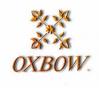 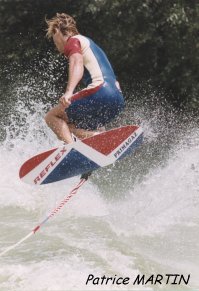 vad gör han ?han vindsurfarvad heter den där tjejen ?hon heter Isabelle Cachotvad gör hon?hon är en duktig tecknare/designerkänner du till Fabrice Valéri ?nej, vem är det ?han grundar ett företag tillsammans med Isabelle Cachotvad är det för företag?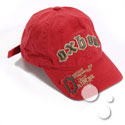 det är en butik som gör klädervilket år grundar de butiken?det är 1985är det ett känt märke?ja, idag har Lafuma köpt märketvad heter märket?det heter Oxbowkänner du till Lafuma?javisst, det är också ett mycket känt märkevad gör de?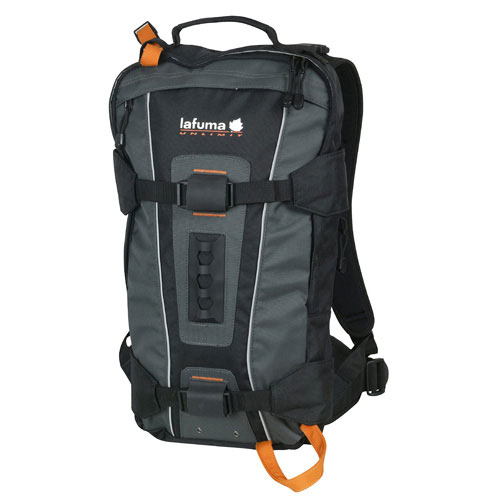 de gör ryggsäckar eller hur?ja, men de gör kläder ocksånär grundar man Lafuma?det är tre bröder som grundar Lafuma 1930vad heter de?de heter Victor, Alfred et Gabriel LAFUMAett annat känt märke är ”De 3 schweizarna”det var Xavier Toulemonde som skapar det företaget 1932varför gör han det?han vill sälja direkt till mammornamärket finns idag i 5 länder: Frankrike, Belgien, Tyskland, Portugal och Kinakänner du till ett känt märke för parfym?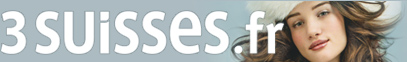 ja, t.ex. Marionnaudnär grundas det parymeriet?det är två vänner som 1984 köper ett litet parfymeri i Montreuil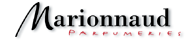 idag finns det 1231 butikertitta, där är Patrice Martin!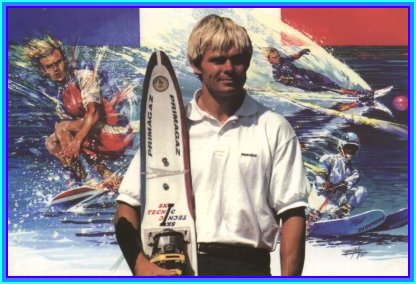 vem är det?det är en av världens bästa surfarenär är han född?han föddes den 24:e maj 1964 i Nanteshan är 12 gånger världsmästare, 34 gånger Europamästare och han har 25 världsrekord